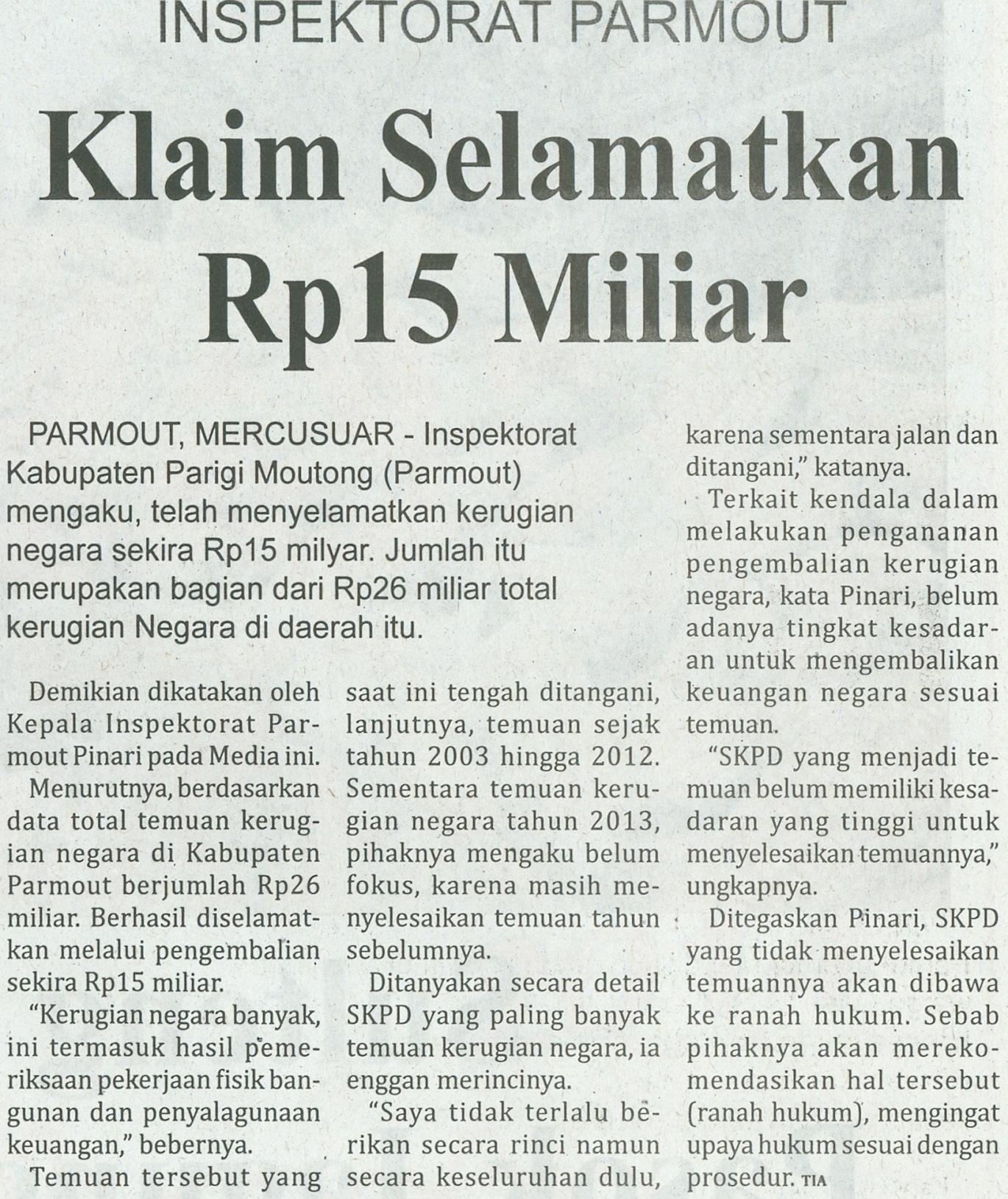 Harian    	:MercusuarKasubaudSulteng IIHari, tanggal:Selasa,6 Mei 2014KasubaudSulteng IIKeterangan:Halaman 14, Kolom 02-04KasubaudSulteng IIEntitas:Kabupaten Parigi MoutongKasubaudSulteng II